SHERYL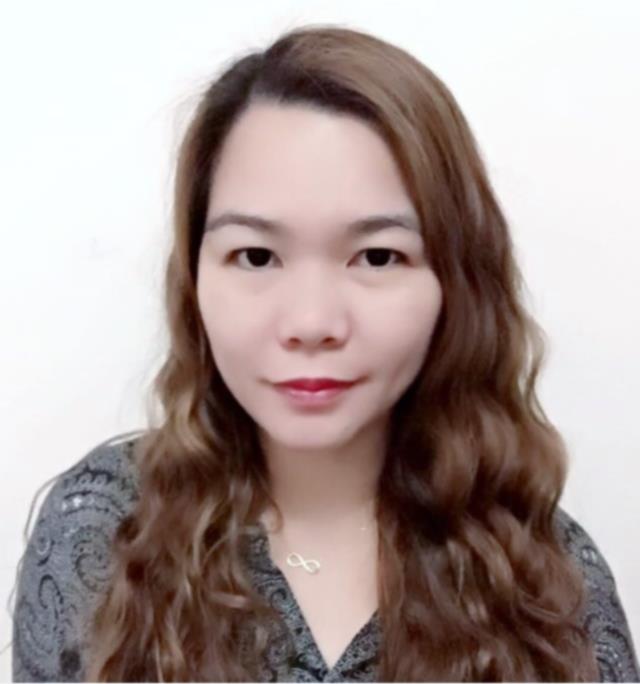 SHERYL.350603@2freemail.com  ___________________________________________________________________SUMMARY OF EXPERIENCEMore than 4 years of UAE experience handling office administration job, business development and sales for a training company. Seven (7) years of experience in the Human Resources industry and more than four (4) years in supervisory level handling employee services, labor relations, recruitment and documentation. With extensive exposure in people management, file maintenance, office administration and general HR. EDUCATIONAL BACKGROUNDHOLY ANGEL UNIVERSITY, Angeles City PhilippinesBachelor’s Degree holderBachelor of Science in Business Administration Major in Financial & Management Accounting1998-2002PROFESSIONAL BACKGROUNDNEMC OCCUPATIONAL SAFETY TRAINING LLCDubai, UAEAccounts & Office Administration April 2016 – currentManages all office administrative jobs for the company.Prepares documentations and all correspondences as required by the GM.Manages Executive’s calendar and assists them in performing a variety of tasks.Acts as document controller and responsible for maintaining, archiving and timely retrieval of official files and/or documents.Updates and maintains database of clients for easy monitoring of sales.Monitors and prepares vouchers and issue receipts and/or Invoices to clients.Handles petty cash and all financial-related matters for the company.Monitoring of office supplies and ordering from supplier for replenishment of stocks.Conducts follow ups on quotation and/or invoices of receivables from clients.Manages processing of certificates, exam registrations and attending to clients’ inquiries.Reporting to technical support regarding office equipment that needs to be repaired.Monitoring of annual leaves of staff and booking for the air tickets.Booking of hotel rooms for company guests (as required).Performs other tasks that may be assigned from time to time.KASCO OCCUPATIONAL TRAINING LLCBusiness Development Executive / Training Coordinator / Office AdminAl Barsha 1, Dubai UAEDecember 20, 2012 – March 2016Manages all office administrative jobs for the company.Prepares and send quotations and invoices to clients.Arranges for training materials and other requirements needed for every course being conducted by the company.Updates and maintains session details of all ongoing courses being conducted for sales record purposes.Monitors and prepares vouchers and issue receipts and/or Invoices to clients.Maintains daybook for monitoring of everyday cash flow.Entrusted for handling petty cash and other payments being received from clients for endorsement/deposit to company’s bank account.Cold calling to individuals and social network marketing for generation of prospect clients. Performs other tasks that may be assigned from time to time.SM DEPARTMENT STORE – Mercantile Stores Group, Inc.Sta. Mesa Centerpoint Branch, PhilippinesHuman Resources Supervisor (Employee Services)October 01, 2008 – October 27, 2012        Responsible for assisting the Human Resources Manager in the over-all supervision of Personnel in his section.Conducts job induction to new employees regarding their job duties and store/department procedures.Checks attendance of subordinates & prepares violation reports whenever necessary.Maintains open communication lines to foster positive attitude towards company goal.Handled and oversees the following areas of Human Resources such as Employee Services, Compensation and Benefits Administrations and Employees Labor Relations.Human Resources AssistantRecruitment, Labor Relations and Employee MovementsNovember 16, 2005 - September 30, 2008Responsible for MASS RECRUITMENT of sales personnel of department store area.Attend job fairs and campus recruitment.Handles proper documentation of personnel movements (transfer, promotion, resignation, salary adjustment).Conducts background check/school verification for employees who are due for regularization.Conducts orientation on the Company’s Code of Conduct to newly hired employees.Handles encoding and File Maintenance of employees record for updating in the company’s database (Oracle and CHRIS).Prepares and update 201 file of employees.Undertake other administrative tasks assigned by immediate superior.FIRST BALFOUR, INC.2F Bonifacio Technology Center31st St. cor. 2nd Ave., Crescent Park West,Bonifacio Global City, Taguig Metro Manila, Philippines     Project Assignments:HONDA CARS PHILIPPINES, INC.Accounting Clerk  105 South Main Avenue, Laguna TechnoparkSta. Rosa, Laguna, PhilippinesOctober 28, 2002 – March 31, 2003SPECIAL SKILLS: A self-starter, fast learner, flexible, team player and computer literate who can operate various computer applications such as, but not limited to Microsoft Word, Microsoft Excel, Microsoft PowerPoint, Microsoft Outlook, Oracle System, SharePoint etc. Character References available upon request.Accounting ClerkMWSI Pipe Replacement Project in Parañaque 555 Qurino Ave., Tambo Parañaque City March 28, 2005– July 30, 2005 Accounting Assistant Property and Facilities Management Services Benpres Bldg., Exchange Rd. cor. Meralco Ave., Ortigas Center, Pasig City May 15, 2003 – August 31, 2003